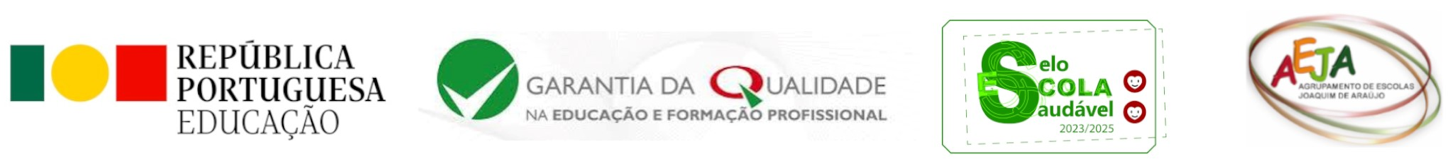 AGRUPAMENTO DE ESCOLAS JOAQUIM DE ARAÚJO, PENAFIEL (Código: 152559)Projeto Clube da ciênciaAno letivo 2023/24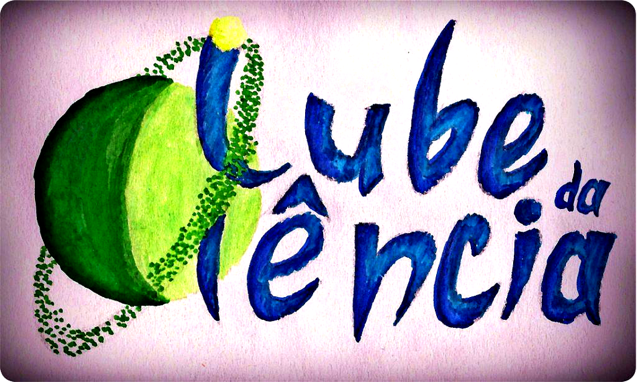 Divulgação – Clube da Ciência – Escola Básica de Penafiel SulEstão abertas as inscrições para o projeto “Clube da Ciência” na Escola Básica de Penafiel Sul para os   alunos dos 2.º e 3.º ciclos do ensino básico.  O Clube da Ciência pretende ser um espaço onde os alunos poderão usufruir de atividades e projetos no âmbito das ciências experimentais.As inscrições podem ser realizadas através do link: https://abre.ai/g86P ou na reprografia da escola.CR CODE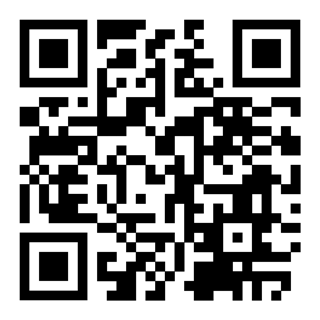 